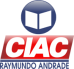 LISTAGEM DE MATERIAL – EDUCAÇÃO INFANTILLISTAGEM DE MATERIAL – EDUCAÇÃO INFANTILTURMA: BERÇÁRIOTURMA: BERÇÁRIOQUANTIDADEMATERIAL (ANUAL)01AGENDA ESCOLAR – PADRÃO DA ESCOLA01ESCOVA DE DENTE INFANTIL COM PROTETOR01CREME DENTAL INFANTIL01LENÇO UMEDECIDO01SHAMPOO INFANTIL01CONDICIONADOR INFANTIL01POMADA DE ASSADURAS01SABONTE LÍQUIDO01SACOLA PARA COLOCAR ROUPA SUJA OU BOBINA DE SACO PLASTICO PICOTADA 100 UNID. 01REPELENTE01CAIXA DE HASTES FLEXÍVEIS01GASE01PRATO COM COLHER DE PLÁSTICO PARA USO DIÁRIO01COPO DE PLÁSTICO INFANTIL PARA USO DIÁRIO01INSTRUMENTO MUSICAL DE BRINQUEDO (PANDEIRO, MARACA, TAMBOR ETC)01LIVRO DE HISTÓRIA01TINTA GUACHE PEQUENA15ML  (CORES PRIMÁRIAS)